  Dato/sted:____________________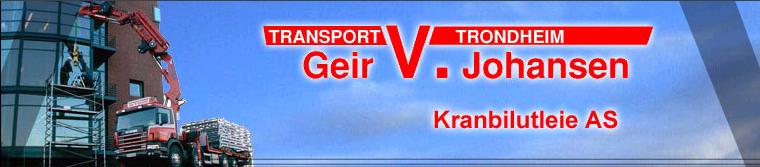 Sikker jobb analyse (SJA) for Kranbiluteleie AS i forbindelse med løfteoppdrag for kunde: _____________Jobben som skal utføres:Hvem har det overordnede ansvaret for jobben som skal utføres:________________________Ved løfting fra tak, finnes godkjent anhuker på plassen eller må sjåfør opp å huke selv?:_____________________Er grunnen god nok til å bære vekten av kranbilen?:___________________Kartlegging og risikovurdering:Handlingsplan:Generelle retningslinjer for arbeid med kranbil:Oppstillingen av kranbilen skal etter beste evne plasseres på flatt terreng med maks 5 graders helling og med solid underlag som klarer å bære vekten av kranbilen.Ingen skal oppholde seg under kolli som løftesArveidsområdet skal så godt det lar seg gjøre sikres for at uvedkommende går inn i løftesonenVed løft på eller ved vei skal gule blitzlamper brukesVed løft på eller ved vei skal det også foreligge en godkjent arbeidsvarslingsplan ifra kommunen eller Statensvegvesen.Hvem har vært tilstede under risikovurderingen:Personer som ikke har vært tilstede, men skal være med på jobben signerer under her på at de har lest og forstått SJAen:Nr.Hva kan gå galt?Beskriv konsevensen hvis det skjerSansynligheten for at det skjerKommentarAnsvarlig(e)Nr.Kort beskrivelse av faren/problemetPrioriteringTiltak for å redusere risikoenAnsvarlig(e)